 						Direction Finances-Ressources humaines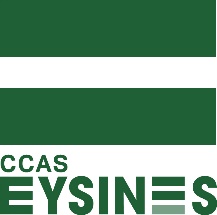 							Service Ressources humaines/PersonnelFICHE DE POSTEDirection : CCAS enfancePôle petite enfance et parentalité Dénomination du posteInfirmier(e) DE en crècheRaison d’être -   Assurer l’accueil et le bien-être des enfants et de leur famille en veillant au respect des normes d’hygiène et de sécurité.  -   Etre l’accompagnant santé de la structureliens hiérarchiques et fonctionnelsLiens hiérarchiques   -     N + 1 : Directrice de la structure						  -     N + 2 : Directrice adjointe du CCAS et coordinatrice petite enfance  -     N + 3 : Directeur du CCAS  -     N + 4 : DGSLiens fonctionnels   -     Intervenants extérieurs   -     Médecin et psychologue du SPEObjectifs/Missions/Responsabilités/Résultats/Champ d’autonomieConcevoir et mettre en œuvre le projet pédagogique en lien avec la Directrice et l’’équipeCoordonner les projets d’activités qui en découlentAssurer l‘accueil des enfants et leur famille Accompagner les parents dans l’éducation de leur enfantAssurer la continuité de directionEtre l’accompagnant santé de la structureActivités/Tâches/Méthodes/ContrôleActivités principales-Participer aux soins d’hygiène, de confort et de bien-être des enfants-   Participer à l’organisation des repas et de la sieste. Accompagner les enfants lors de ces temps -   Encadrer un groupe d’enfants ;-  Observer l’enfant dans son évolution -  Favoriser les échanges au sein de l’équipe autour de ces observations en tenant compte du projet éducatif de la structure-  Impulser, en étroite collaboration avec la directrice de la structure, le travail d’élaboration et d’adaptation du projet éducatif de l’établissement et veiller à sa mise en œuvre au quotidien -  Concevoir, mettre en œuvre et évaluer des projets d’éveil, dans le respect du projet d’établissement et du projet de service. Travailler en étroite collaboration avec les autres directrices du service à la mise en œuvre de projets communs aux différentes structures ; -  Organiser au quotidien et/ou accompagner l’équipe dans l’organisation d’activités ludiques d’éveil et de temps de « jeux libres » adaptés aux besoins des enfants ;-   Guider l’enfant dans l’apprentissage des gestes de la vie quotidienne et des règles de vie en collectivité. L’aider à devenir autonome et à grandir en ayant confiance en lui et dans les autres.-   Accueillir les parents, être à l’écoute et favoriser les échanges avec eux autour de l’enfant. Les soutenir et les conforter dans leur fonction parentale.-   Aménager l’espace de vie des enfants pour assurer leur sécurité, leur confort et leur bien-être.-   Assurer le suivi des enfants sur le plan paramédical (réunion, VM si nécessaire, vaccination, PAI)- Favoriser l’accueil et accompagner l’enfant ayant des besoins particuliers ou présentant un handicap-  Accompagner les autres professionnels de l'EAJE en matière de santé et de prévention, notamment dans l’application des protocoles prévus dans le règlement de fonctionnement et projet d’établissement.-Relayer les préconisations du référent en santé du jeune enfant.
- Gérer le matériel para médical et médical de la structure et veiller à son renouvellement-  Assurer les astreintes du Service Petite EnfanceActivités secondaires ou en continuité de direction-   Participer à la gestion administrative et financière de la structure pour les taches non différables dans le temps ou en cas d’absence prolongée de la directrice- Préparer et animer, aux côtés de la directrice, les réunions d’équipe -   Accueillir, encadrer et accompagner les élèves stagiaires en veillant à ce qu’ils acquièrent des compétences